Сыныбы: 10 МСабақтың тақырыбы:   Туындыны анықтау арқылы есептер шығару. Сабақтың мақсаты: а) білімділік:Оқушының туындыға қатысты білімін, туынды ережелерін қолдану шеберлігін, дағдыларын бақылау, тексеру. Туындының математикалық механикалық,  электромагниттік, оптикалық, жылулық және басқа табиғи құбылыстарының  есептерін шығаруға қолдануды, іскерлік дағдыларын меңгертуді бекітуге бағытталған;ә) дамытушылық:  Оқушылардың теориялық білімді практикалық дағдыларға қолдана отырып, логикалық ойлауын, математикалық және физикалық дүниетанымын кеңейту;б) тәрбиелік: Оқушылардың ойлау қабілеттерін дамыту бір-біріне көмектесу   адамгершілігін,өзіндік дүниетанымын қалыптастыру. Сабақтың түрі: Кіріктірілген сабақ.Оқушылардың білімін, біліктілігін тексеріп, қайталау сабағы.Сабақтың әдісі: топтық ,сұрақ-жауап, баяндау, есептеу, тестСабақтың көрнекілігі: интерактивті тақта, карточка, слайд,таратпа қағаздар.Пәнаралық байланыс: Физика,математикаСабақтың кезеңдеріІ. Ұйымдастыру кезеңі ІІ. Үй тапсырмасын сұрауІІІ. Негізгі бөлімІҮ.Сабақты қорытындылауҮ. Рефлекция     Кері байланысҮІ. Оқушылар білімін бағалауҮІІ. Үйге тапсырма Сабақтың барысыІ. Ұйымдастыру кезеңі: 1-2 мин	  Оқушылармен сәлемдесу;	 Түгелдеу; Топқа бөлу:таратпа қағаздар арқылы 3 топқа бөлу: 	 «Әуе көліктері», «Әскери көліктер», «Жеңіл көліктер»Назарларын сабаққа аудару; Математика пәні бойынша:Үй жұмысын тексеру: №19, №20, №22, №23 (127 бет) Ыстық микрофон ойыны. Ауызша сұрақтарАргументтің өсімшесі деп нені айтамыз;Функция өсімшесі дегеніміз не;Шек анықтамасы:Туынды анықтамасы;Туындыны табу амалы қалай аталады;Туындының физикалық мағынасы;Туындының геометриялық мағынасыРухани жаңғыру дегенді қалай түсінеміз           Теңдеуді шеш (Үш оқушы тақтада шығарады)1.(sinx)/=(x-5)/2.(-cosx)/=(x2)/3.(sinx)/=2/2) Ауызша есептеу: Туындыны табыңыздар.1.f(x)=4x3-x2.f(x)=2x1	3.f(x)=35x-44.f(x)=5.f(x)=2sinx6.f(x)=3cos2x7.f(x)=5cos2x5sinx8.f(x)=cos(5-3x)9.f(x)=sin(3-2x)10.x(t)=5t23 заңы бойынша түзу сызықты қозғалған дененің t=4c мезетіндегі жылдамдығын тап.Деңгейлік тапсырмаларТуындыны табыңдар:А тобы1.f(x)=3x25x6, f/(x)-?2.f(x)=sin3xcos5x, f/(x)-?3.f(x)=x2-4, f/(4)-?В тобы1.f(x)=, f/(x)-?2.f(x)=(3-5x)5 , f/(x)-?3.f(x)=,   f/(x)-?4.f(x)=3x3-2x21, f/(0)f/(1)-?C тобы1.f(x)=(x5-)11,   f/(x)-?2.f(x)=3sin(x-)-, f/(x)=0 теңдеуін шешіңдер3.f(x)=, f/(x)0 теңсізідігін шешіңдерДұрыс жауаптары:А тобы	  B тобы	           С тобы6x+5                               1.                         1.11(х5 3cos3x-5sin5x                2.-25(3-5x)4                   2.х=7                                     3.-+5                           3.                                            4.5Кітаппен жұмысС тобы есептеріҮш топқа №222(а;б) тақтадаФизика пәні бойынша:Үй тапсырмасы:Үйге берілген есептер.х =A*cos φt      a, υ-?q= qm*cos φt            I, Im, qm-?  «Сәйкестендіру»  «Сыйға сый» топтық жұмыс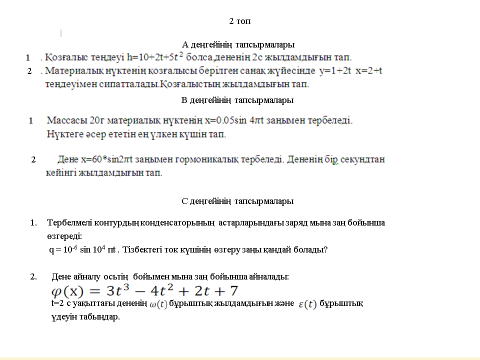 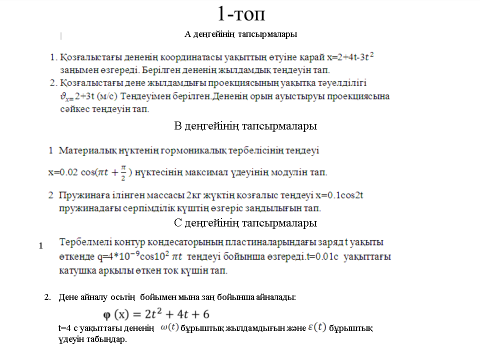 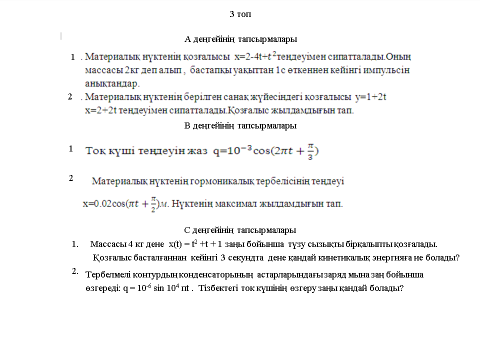   Жауаптар парағы Рефлексия  «Жұбыңды тап ойыны»Туындының физикалық мағынасы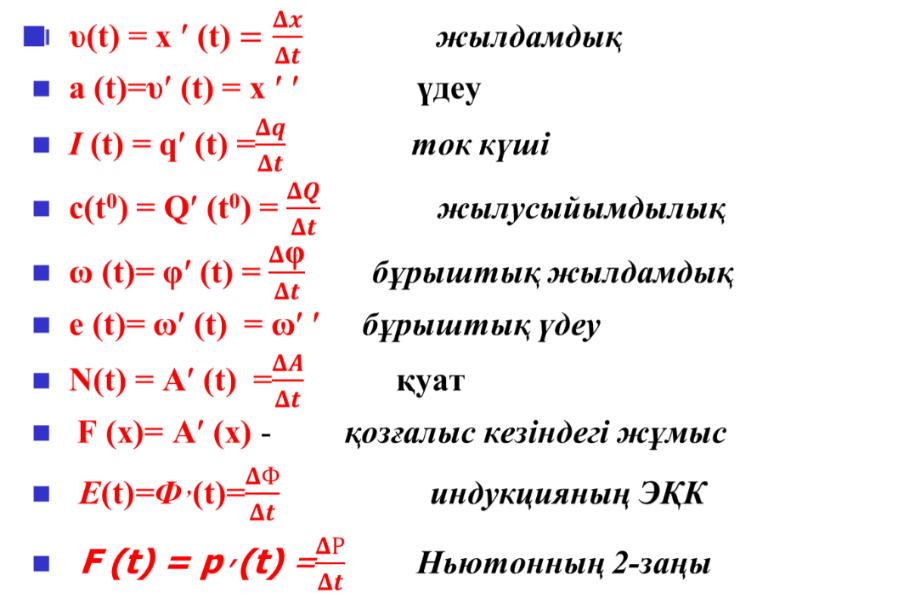 Математика пәні бойынша1.(uv)/=u/v/2.(uv)/=u/vuv/3.()/=4.(xn)/5.6.(x)/=17.()/=8.(sinx)/=cosx9.(cosx)/=-sinx10.(tgx)/=Кері байланыс:Сұрақ жауап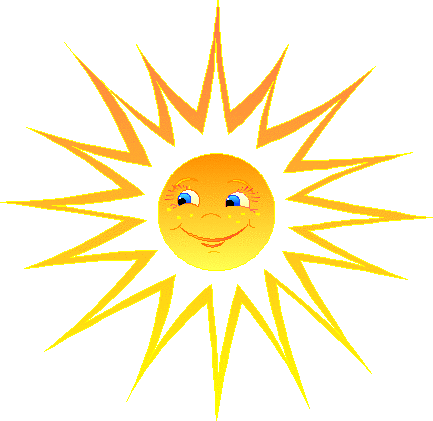 Қорытындылау. Бағалау: Сабақ барысында оқушылар формативті бағаланады және бағалау бетшесі арқылы оқушылар өзін-өзі бағалайды. Үйге тапсырма:  Математика пәні бойынша:                                №185(В тобы),№186(С тобы)Физика пәні бойынша :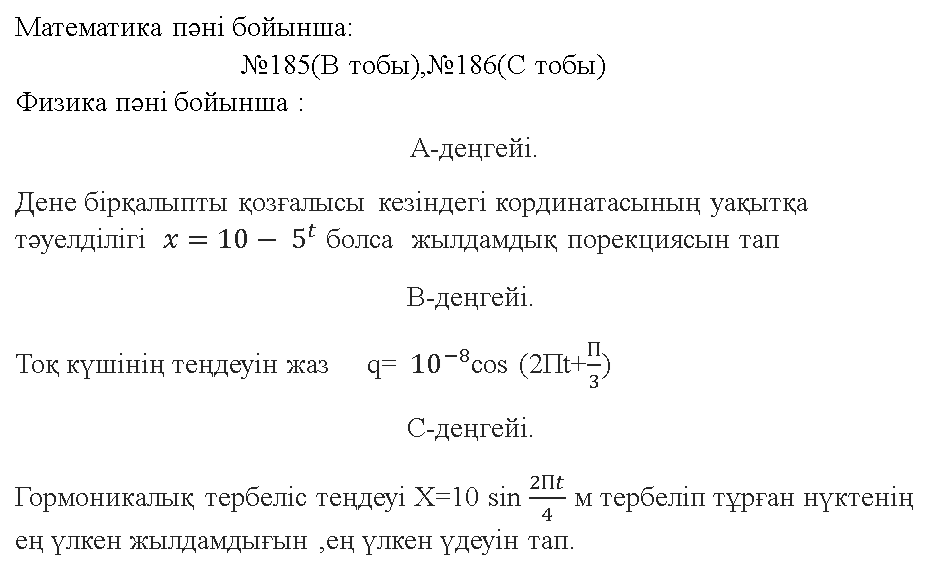 Бағалау бетшесі.          Оқушының аты-жөні_____________________Ұпай санын бағаға айналдыру шкаласы17 – 20 ұпай «5»11 – 16 ұпай «4»5 – 10 ұпай «3»0 – 4 ұпай «2»3-топ3-топF (t)φх  Aа1-топ1-топυ(t)υa (t)φ (t)Е(t)ω2-топ2-топI (t)х  c(t0)qN(t)a (t)1-топ2-топ3 топА-деңгейіА-деңгейіА-деңгейі1. υ=4-6t1. 22 м/с1.     42.=2t-1,5t2.  м/с2.   2 м/сВ-деңгейіВ-деңгейіВ-деңгейі1. -0,21.I(t)=)2. 2. 120Пм/с2.  6,28* м/сC-деңгейіC-деңгейіC-деңгейі1.   01.   а. I(t)=соsП  в. I=П1. 2. а.  20 рад/с  в.  4 м/2. а. 22 рад/с в. 28 м/2.а. I(t)=соsПt в. Imax=П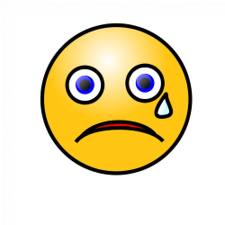 Әлі де дайын-далуым керек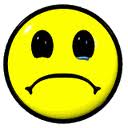 Өзіме көңілім толмады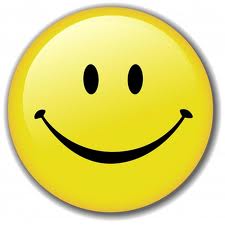 Жақсы меңгердім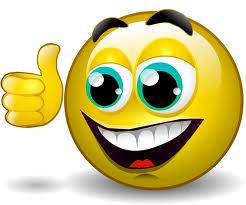 Өте жақсы меңгердім0123 Үй тапсырмасы Сәйкестендіру.формулаСыйға-сый.есеп шығаруРефлекция «Жұбынды тап»Қорытынды ұпай